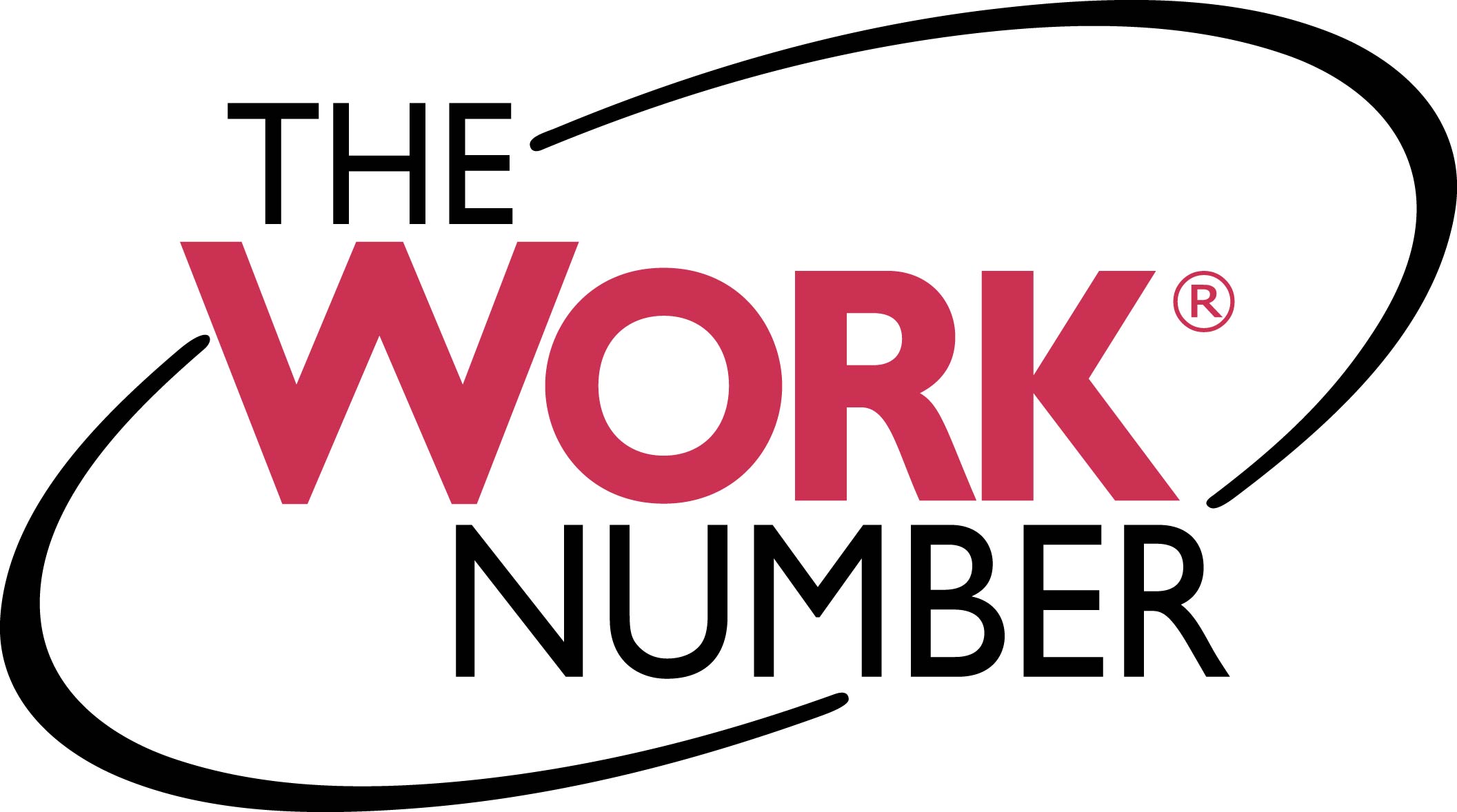 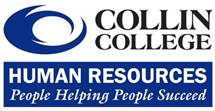 Please note that our organization has selected The Work Number® service from Equifax to provide automated income 
and employment verifications. The Work Number reduces our risk of liability from providing erroneous or unauthorized information, and our employees receive the benefit of rapid verification completion, 24 hours a day, 7 days a week. 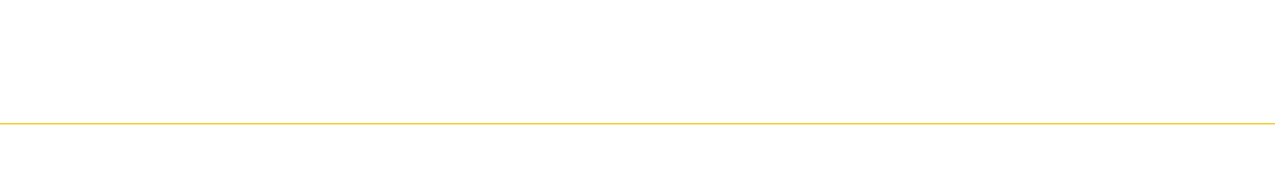 Please follow the instructions below to complete the verification: How to Use The Work NumberFor Commercial Verifications (mortgage lenders, pre-employment, property leasing, credit cards, etc.)Please visit www.theworknumber.com and select “I’m a Verifier”Provide the following:Employer Name or Code: Collin College Employer Code is 18339Employee’s Social Security NumberFor Social Services Verifications* (including Medicaid, SSI/SSDI, SNAP, TANF, Child Support, Public Housing, etc.)*Available to qualifying assistance agencies onlyPlease visit www.theworknumber.com and select “I’m a Verifier”Provide the following:Employer Name or Code: Collin College Employer Code is 18339Employee’s Social Security Number
Additional Information
The Work Number service from Equifax is the leading resource for income and employment verification services nationwide. It provides verifiers an instant, automated solution for verification of employment, income and identity, 
based on payroll records contributed directly from thousands of employers. Prior to using The Work Number, all verifier organizations must successfully pass a credentialing process, which 
validates legitimacy and permissible purpose, in compliance with the Fair Credit Reporting Act (FCRA).  Over 200,000 credentialed verifiers rely on The Work Number to securely deliver fraud-proof information that virtually eliminates reliance on applicant-provided data, helps increase regulatory and internal compliance, while adding to operational consistency and efficiency.In addition to permissible purpose, The Work Number also requires that verifiers have documented consent of the employee-consumer to access income information. Consent is generally established via a signed acknowledgement 
at the point of application for a loan or service.  The Work Number fulfillment process is purpose-built for completing verifications and securely delivering critical decisioning data with unparalleled speed and efficiency. To learn more about The Work Number from Equifax, please visit www.theworknumber.com 
